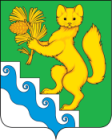 АДМИНИСТРАЦИЯ БОГУЧАНСКОГО РАЙОНАПОСТАНОВЛЕНИЕ11.04.2022	      	         с. Богучаны		              № 280-пО смене  юридического адреса Муниципального казённого  дошкольного образовательного  учреждения детский  сад «Солнышко» п.Таежный, внесении изменений  в Устав учреждения.В соответствии со статьей 7, пунктом 11 части 1 статьи 15  Федерального закона от 06.10.2003 №131-Ф3 "Об общих принципах организации местного самоуправления в Российской Федерации", ст. 9 Федерального закона от 29.12.2012 № 273-ФЗ "Об образовании в Российской Федерации", на основании  приказа Управления  муниципальной собственности Богучанского района от 28.01.2022 №8,  руководствуясь ст. 7, 8, 40, 43, 47 Устава Богучанского района Красноярского края,ПОСТАНОВЛЯЮИзменить юридический адрес Муниципального казённого  дошкольного образовательного  учреждения детский  сад «Солнышко» п.Таежный: Россия, Красноярский край, Богучанский район, п. Таежный, ул.Строителей, 5 Б.».Присвоить новый юридический адрес Муниципальному казённому  дошкольному образовательному  учреждению детский  сад «Солнышко» п.Таежный: 663457, Российская  Федерация, Красноярский край,  Богучанский муниципальный район, сельское  поселение  Таежнинский  сельсовет, п.Таежный, пер. Светлый, зд. 7А.Внести в Устав Муниципального казённого  дошкольного образовательного  учреждения детский  сад «Солнышко» п.Таежный, утвержденный  постановлением  администрации Богучанского района от 02.11.2015 №988-п  следующие изменения, а именно, пункт 1.4. изложить в новой редакции:«Юридический адрес Учреждения: 663457, Российская  Федерация, Красноярский край,  Богучанский муниципальный район, сельское  поселение  Таежнинский  сельсовет, п.Таежный, пер. Светлый, зд. 7А	Фактический адрес Учреждения: 663457, Российская  Федерация, Красноярский край,  Богучанский муниципальный район, сельское  поселение  Таежнинский  сельсовет, п.Таежный, пер. Светлый, зд. 7А.»Руководителю Муниципального казённого  дошкольного образовательного  учреждения детский  сад «Солнышко» п.Таежный выступить заявителем для государственной регистрации изменений, внесенных в учредительный документ юридического лица, в регистрирующий орган в установленный законом срок.Контроль за исполнением настоящего постановления возложить на заместителя  главы  Богучанского района  по социальным  вопросам И.М.Брюханова.Настоящее постановление вступает в силу со дня, следующего за днем  официального опубликования в Официальном вестнике Богучанского района.План мероприятий по переводу муниципального казённого  дошкольного образовательного  учреждения детский  сад «Теремок»   п.Таежный   в новое  здание, расположенное  по адресу: п.Таежный ул.Магистральная зд.3 АИсполняющий обязанности Главы Богучанского района                                            В.М.ЛюбимПриложение 1 к постановлению администрации Богучанского района  11.04.2021г  №280-п «Об утверждении Плана мероприятий по переводу муниципального казённого  дошкольного образовательного  учреждения детский  сад «Теремок» п.Таежный в новое  здание»пп №Наименование мероприятияОтветственный за исполнениеСроки выполненияПередача  документов и оформление  недвижимого имущества - здания, расположенного по  адресу:  п. Таежный, ул. Магистральная, 3Аи земельного  участка в собственность  муниципального  образования  Богучанский район Администрация Богучанского района,  ЗАО БоАЗ, УМС До 31.08.2021Заключение  договора  о передаче  в оперативное  управление  муниципального имущества - здание по адресу: п. Таежный, ул. Магистральная, 3А(подача заявления  в администрацию  о передаче  имущества  в оперативное  пользование)Управление  муниципальной  собственности/ Заведующая МКДОУ детский  сад «Теремок» п.Таежный (Е.В.Воробьева)До 05.09.2021Постановление  администрации о предоставлении в постоянное (бессрочное) пользование земельного  участкаУправление  муниципальной  собственности, Заведующая МКДОУ детский  сад «Теремок»п.ТаежныйДо 05.09.2021Регистрация и получение выписки из Единого   государственного  реестре недвижимости на здание  (через МФЦ)Заведующая МКДОУ детский  сад «Теремок» п.Таежный (Е.В.ВоробьеваВ течении 10 дней    с момента подачи  заявления  в МФЦРегистрация и получение выписки из Единого   государственного  реестре недвижимости на земельный участок (через МФЦ)Заведующая МКДОУ детский  сад «Теремок» п.Таежный (Е.В.ВоробьеваВ течении 10 дней    с момента подачи  заявления  в МФЦПолучение  заключения Роспотребнадзора(Подготовка и сдача пакета  документов  вРоспотребнадзор  на соответствие санитарно-эпидемиологических требований (документы   принимает Роспотребнадзор при наличии  положительных заключений  выданных  Центром Гигиены))Заведующая МКДОУ детский  сад «Теремок» п.Таежный (Е.В.Воробьева)После  регистрации имущества  в оперативное  пользованиеПереоформление лицензии ОУ в связи с изменением адреса места осуществления образовательной деятельности.(Подготовка и сдача пакета  документов      пакета документов в    Службу  по  контролю в Министерство образования  Красноярского края)Заведующая МКДОУ детский  сад «Теремок» п.Таежный (Е.В.ВоробьеваВ течении 30 дней  с момента  подачи заявления на переоформление  лицензииПринятие решения Учредителя  о смене  адреса МКДОУ детский сад «Теремок» п.ТаежныйАдминистрация Богучанского района, управление  образования  администрации Богучанского района (Рукосуева Е.В.)До 20.09.2021 Внесение  изменений  в устав МКДОУ детский сад «Теремок» п.Таежный, регистрация  в  налоговой  службеЗаведующая МКДОУ детский  сад «Теремок» п.Таежный (Е.В.Воробьева), управление  образования администрации Богучанского района  Е.В.Рукосуева В течении 3 дней  с даты  принятия  решения администрации Богучанского района о смене  адреса МКДОУ детский сад «Теремок» п.ТаежныйУведомление работников МКДОУ детский  сад «Теремок» п.Таежный в установленном законом порядке о предстоящих  изменениях  условий  труда, связанных  с переездом  в новое  здание  детского садаЗаведующая МКДОУ детский  сад «Теремок» п.Таежный (Е.В.Воробьева)не менее чем за 2 месяца до предстоящих измененийВнесение  изменений  в штатное  расписание МКДОУ детский  сад «Теремок» п.ТаежныйЗаведующая МКДОУ детский  сад «Теремок» п.Таежный (Е.В.Воробьева)до 01.09.2021Внесение изменений в постановления администрации Богучанского района  о закреплении  территории муниципального образования Богучанский район  за  муниципальными  казненными дошкольными  организациями  Администрация  Богучанского района, управление образования  администрации Богучанского района (Е.В.Рукосуева)до 20.09.2021Уведомление  населения  о смене  местонахождения МКДОУ детский  сад «Теремок» п.ТаежныйАдминистрация  Богучанского района, управление образования  администрации Богучанского района, Заведующая МКДОУ детский  сад «Теремок» п.Таежный (Е.В.Воробьева)До перевода воспитанников  в детский  сад по новому  адресуПеревоз  движимого  имущества в здание  по адресу: п. Таежный, ул. Магистральная, 3АЗаведующая МКДОУ детский  сад «Теремок» п.Таежный (Е.В.Воробьева)После регистрации  права оперативного управления в течении 7 дней.Оформление трудовых договоров с работниками,  составление  дополнительных  соглашений  к трудовым договорам Заведующая МКДОУ детский  сад «Теремок» п.Таежный (Е.В.Воробьева)В установленном трудовым законодательством порядкеПрохождение медицинского осмотра сотрудниками ДОУ. Прохождение  санитарного минимума сотрудниками ДОУ.Заведующая МКДОУ детский  сад «Теремок» п.Таежный (Е.В.Воробьева)В установленном трудовым законодательством порядке Обучение ответственных  лиц по охране труда, по пожарной безопасности, электробезопасности,  экологической безопасности.Заведующая МКДОУ детский  сад «Теремок» п.Таежный (Е.В.Воробьева)В установленном трудовым законодательством порядке Прохождение обучения педагогов  первой медицинской помощи.Заведующая МКДОУ детский  сад «Теремок» п.Таежный (Е.В.Воробьева)В установленном трудовым законодательством порядкеВнесение  изменений/ заключение договоров с родителями.                       Заведующая МКДОУ детский  сад «Теремок» п.Таежный (Е.В.Воробьева)В течении 1 месяца  со дня  перехода  в новое зданиеПодготовка и сдача пакета  документов    на  переоформление/заключение контрактов с АО «КрасЭКО»  на теплоснабжениеЗаведующая МКДОУ детский  сад «Теремок» п.Таежный (Е.В.Воробьева)после передачи сетей в муниципальную собственность и дальнейшем переоформлении  их МКДОУ детский  сад «Теремок» п.Таежный Подготовка и сдача пакета  документов    на  переоформление /заключение контрактов с АО «КрасЭКО» на  энергоснабжение Заведующая МКДОУ детский  сад «Теремок» п.Таежный (Е.В.Воробьева)после передачи сетей в муниципальную собственность и дальнейшем переоформлении  их МКДОУ детский  сад «Теремок» п.ТаежныйПодготовка и сдача пакета документов    на пероформление/ заключение  контракта  с Государственное  предприятие  Красноярского  края  «Центр  развития коммунального комплекса» на водопровод Заведующая МКДОУ детский  сад «Теремок» п.Таежный (Е.В.Воробьева)после передачи сетей в муниципальную собственность и дальнейшем переоформлении  их МКДОУ детский  сад «Теремок» п.ТаежныйПодготовка и сдача пакета документов    на  переоформление/заключение контракта на обслуживание пожарной сигнализацииЗаведующая МКДОУ детский  сад «Теремок» п.Таежный (Е.В.Воробьева)До 20.09.2021Подготовка и сдача пакета  документов    на  переоформление/ заключение контракта на обслуживание видеонаблюденияЗаведующая МКДОУ детский  сад «Теремок» п.Таежный (Е.В.Воробьева)До 15.09.2021Подготовка и сдача пакета  документов    на  переоформление/заключение контракта  на вывоз твердых отходовЗаведующая МКДОУ детский  сад «Теремок» п.Таежный (Е.В.Воробьева)До 15.09.2021Подготовка и сдача пакета  документов    на  переоформление/заключение контракта   на дератизацию, дезинфекцию в Центр гигиеныЗаведующая МКДОУ детский  сад «Теремок» п.Таежный (Е.В.Воробьева)До 15.09.2021Подготовка и сдача пакета  документов    на  переоформление/заключение контракта на обслуживание видеонаблюденияЗаведующая МКДОУ детский  сад «Теремок» п.Таежный (Е.В.Воробьева)До 15.09.2021Создание  комиссии по проверке выполнения в Учреждении требований по антитеррористической защищенности Администрация  Богучанского района, Заведующая МКДОУ детский  сад «Теремок» п.Таежный (Е.В.Воробьева)в течение 3 месяцев со дня окончания мероприятий по вводу в эксплуатацию нового  здания.